ΔΕΛΤΙΟ ΤΥΠΟΥΘΕΜΑ: «ΕΚΤΑΚΤΟ ΔΕΛΤΙΟ ΕΠΙΔΕΙΝΩΣΗΣ ΚΑΙΡΟΥ (ΙΣΧΥΡΕΣ ΒΡΟΧΕΣ ΚΑΙ ΚΑΤΑΙΓΙΔΕΣ, ΘΥΕΛΛΩΔΕΙΣ ΑΝΕΜΟΙ) από την Κυριακή (22 -12- 2019) μέχρι και την Δευτέρα (23-12-2019)».Σύμφωνα με το Έκτακτο Δελτίο Επιδείνωσης Καιρού που εκδόθηκε από την Εθνική Μετεωρολογική Υπηρεσία (ΕΜΥ), σήμερα Παρασκευή 20 Δεκεμβρίου 2019, προβλέπεται επιδείνωση του καιρού από τα ξημερώματα της Κυριακής (22-12-2019) και από τα βορειοδυτικά με θυελλώδεις ανέμους και με ισχυρές βροχές και καταιγίδες που θα συνοδεύονται κατά τόπους από χαλαζοπτώσεις:Πιο αναλυτικά:Ισχυρές βροχές και καταιγίδες θα εκδηλωθούν:Την Κυριακή 22-12-2019α)Από τις πρώτες πρωινές ώρες στα νησιά του Ιονίου, την Ήπειρο, τη δυτική Στερεά και βαθμιαία τη δυτική Πελοπόννησο.β)Από τις μεσημβρινές ώρες στην ανατολική και πρόσκαιρα στην κεντρική Μακεδονία, βαθμιαία στη Θράκη και τα νησιά του ανατολικού Αιγαίου.γ)Από τις βραδινές ώρες στις Κυκλάδες.Τη Δευτέρα 23-12-2019α)Κατά διαστήματα στα νησιά του Ιονίου, την Ήπειρο, τη δυτική Στερεά και τη δυτική Πελοπόννησο, με βαθμιαία εξασθένηση από τις μεσημβρινές ώρες και από τα βόρεια.β)Τις πρώτες πρωινές ώρες στη Θράκη και μέχρι τις βραδινές ώρες στα νησιά του ανατολικού Αιγαίου, τα Δωδεκάνησα και τις Κυκλάδες.γ)Από τις απογευματινές ώρες πιθανώς στην Κρήτη.Θυελλώδεις άνεμοι νοτίων διευθύνσεων θα πνέουν την Κυριακή (22-12-2019), οι οποίοι στα πελάγη θα φτάνουν 7 με 8 και στο Αιγαίο τοπικά 9 μποφόρ. Τη Δευτέρα (23-12-2019) θα στραφούν σε δυτικών διευθύνσεων και θα φτάσουν στο Αιγαίο 7 με 8 και στο Ιόνιο τοπικά 9 μποφόρ. Οι πολίτες μπορούν να ενημερώνονται καθημερινά για την εξέλιξη των έκτακτων καιρικών φαινομένων στα τακτικά δελτία καιρού της ΕΜΥ και στην ιστοσελίδα της ΕΜΥ στην ηλεκτρονική διεύθυνση www.emy.gr.Παρακαλούνται οι πολίτες να είναι ιδιαίτερα προσεκτικοί, μεριμνώντας για τη λήψη μέτρων αυτοπροστασίας από κινδύνους που προέρχονται από την εκδήλωση των έντονων καιρικών φαινομένων.Ειδικότερα, σε περιοχές όπου προβλέπεται η εκδήλωση έντονων βροχοπτώσεων, καταιγίδων ή θυελλωδών ανέμων:• Να ασφαλίσουν αντικείμενα τα οποία αν παρασυρθούν από τα έντονα καιρικά φαινόμενα ενδέχεται να προκαλέσουν καταστροφές ή τραυματισμούς.• Να βεβαιωθούν ότι τα λούκια και οι υδρορροές των κατοικιών δεν είναι φραγμένα και λειτουργούν κανονικά.• Να αποφεύγουν να διασχίζουν χείμαρρους και ρέματα πεζοί ή με το αυτοκίνητο κατά τη διάρκεια εκδήλωσης των επικίνδυνων καιρικών φαινομένων, καθώς επίσης και για αρκετές ώρες μετά το τέλος εκδήλωσής τους.• Να αποφεύγουν τις εργασίες υπαίθρου και δραστηριότητες σε θαλάσσιες και παράκτιες περιοχές κατά τη διάρκεια εκδήλωσης των έντονων καιρικών φαινομένων.• Να προφυλαχτούν αμέσως κατά τη διάρκεια μιας χαλαζόπτωσης. Να καταφύγουν σε κτίριο ή σε αυτοκίνητο και να μην εγκαταλείπουν τον ασφαλή χώρο, παρά μόνο όταν βεβαιωθούν ότι η καταιγίδα πέρασε. Η χαλαζόπτωση μπορεί να είναι πολύ επικίνδυνη και για τα ζώα.• Να αποφύγουν τη διέλευση κάτω από μεγάλα δέντρα, κάτω από αναρτημένες πινακίδες και γενικά από περιοχές, όπου ελαφρά αντικείμενα (π.χ. γλάστρες, σπασμένα τζάμια κλπ.) μπορεί να αποκολληθούν και να πέσουν στο έδαφος (π.χ. κάτω από μπαλκόνια).• Να ακολουθούν πιστά τις οδηγίες των κατά τόπους αρμοδίων φορέων, όπως Τροχαία κλπ.Να αποφεύγουν άσκοπες μετακινήσεις όταν τα φαινόμενα κορυφώνονται. Για πληροφορίες και ανακοινώσεις σχετικά με την επικρατούσα κατάσταση και την βατότητα του οδικού δικτύου λόγω εισροής πλημμυρικών υδάτων σε αυτό, οι πολίτες μπορούν να επισκέπτονται την ιστοσελίδα της ΕΛ.ΑΣ. www.astynomia.gr.Για περισσότερες πληροφορίες και οδηγίες αυτοπροστασίας από τα έντονα καιρικά φαινόμενα, οι πολίτες μπορούν να επισκέπτονται την ιστοσελίδα της Γενικής Γραμματείας Πολιτικής Προστασίας στην ηλεκτρονική διεύθυνση www.civilprotection.gr ή την ιστοσελίδα του Δήμου Ευρώτα www.evrotas.gov.gr  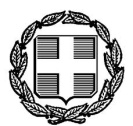                                               Βλαχιώτη 20-12-2019ΕΛΛΗΝΙΚΗ ΔΗΜΟΚΡΑΤΙΑ ΝΟΜΟΣ  ΛΑΚΩΝΙΑΣΔΗΜΟΣ ΕΥΡΩΤΑ 